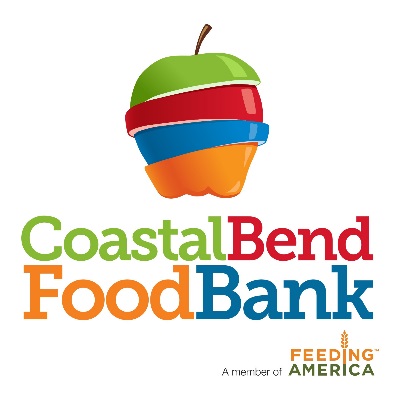 Immediate Job OpeningJob Title:  Product Recovery InspectorJob Duties: The primary responsibilities of this position are:Ensure maximum utilization, proper handling, and inspection of donated product.Mark, sort, and box all recovered productKeep accurate log entries of donated productAssist inventory manager with inventory controlAssist in providing training and supervision of volunteersComply with all health regulations regarding food handlingOperate forklifts, electric and manual pallet jacks, and other warehouse equipment.Qualifications:  High school diploma or equivalent.  Ability to read, write and speak English.  Ability to count, add, subtract, multiply, and divide with comprehension.  Must have flexible work availability including mornings, evenings and Saturdays.Rate of Pay:  $9/hour Job Closing Date:  Wednesday September 27, 2017Please complete an application and submit to Martha Cabrera, HR Generalist at 826 Krill Street, Corpus Christi, TX  78408.